NEWS RELEASE 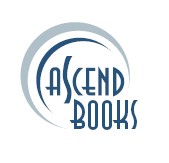 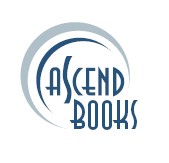 FOR IMMEDIATE RELEASE For interview requests contact: Molly Gore (913) 948-7635 Email: mgore@ascendbooks.com   Nationally Recognized Cut Paper Artist Releases Whimsical Children’s BookRenowned cut paper artist Angie Pickman has written and beautifully illustrated the new children’s book, Merry Menagerie, Animal Antics From A to Z … but it is actually for both children – and adults.  “I love nature, creating my art, and kids,” Angie said, “Writing and illustrating Merry Menagerie was a delight!” She shares her art in this visually stunning book of 26 animals paired with objects to introduce early learners to the alphabet. The book is a collection of whimsical and engaging illustrations, each masterfully hand cut from paper, designed to teach the ABCs using a centuries-old art form. The bold graphics and simple format are perfect for toddlers to discover and learn basic alphabetical concepts, while the stylish visuals are attractive for audiences of all ages. From the apple-eating armadillo to the zeppelin-hanging zebra, this merry menagerie will delight readers of all ages. ABOUT THE AUTHOR AND ARTIST:  Angie Pickman, Lawrence, KS, is a nationally recognized cut paper artist combining the art of traditional paper cutting with collage to create intricately detailed works of art and animations. She received her master’s degree in 2004 from Tisch School of the Arts at New York University. Angie exhibits at galleries and art fairs nationally, does illustration, animation and design work, and teaches art classes and workshops. Her work has been featured in “Midwest Living” and “Martha Stewart Living” magazines, and her animation work premiered on PBS in the summer of 2016 in the documentary “Daughters of the Forest”.Title: Merry Menagerie, Animal Antics From A to Z Author and Illustrator: Angie Pickman ISBN: 978-0-9961944-9-5Age Range: 2-6 years / Price: $14.99 / Trim Size: 9.5 x 8 / Genre: Children’s Page Count: 32, Illustrations, Hard cover Available at retailers including Barnes & Noble, Phoenix Gallery (Lawrence), Made in Kansas City, The Learning Tree, and others. Online retailers such as amazon.com and barnesandnoble.com.  For more information and to request a review copy or an interview with Angie Pickman, contact mgore@ascendbooks.com or call (913) 948-7635.Published by Ascend Books, 11722 W 91st Street, Overland Park, KS 66214.www.ascendbooks.com ###